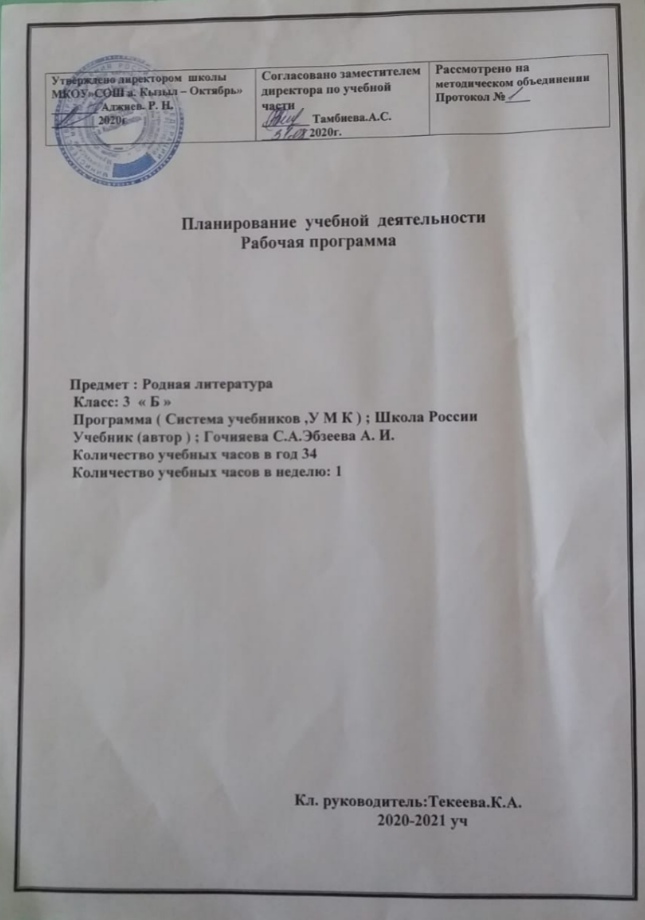 Аннотация к рабочей программе по карачаевской литературеРабочая программа по родной литературе для 1-11 классов к учебнику «Карачаевская литература» под ред. Суюнчева А., Лайпанова К., Хубиева М.А., Узденова Т. К–М. составлена на основании Федерального государственного образовательного стандарта (2009г.) и Примерной программы начального общего, среднего (полного) общего образования по карачаевскому языку 1 – 11 классов (2008г.), авторской программы Гочияевой С.А., Батчаева А–М. Х., Алиевой Т. К., Караевой А.И., Салпагаровой К.А., Чотчаевой Р. У., Мамаевой Ф. Т., Хубиевой А.А., Умаровой К.И. Основная задача обучения карачаевской литературы в 1-11 классах состоит в том, чтобы познакомить учащихся с особенностями труда писателя, его позицией и важнейшей проблемой литературы – изображением человека. Изучение родной литературы как искусства слова предполагает систематическое чтение художественных произведений. Этим целям посвящены структура, содержание, методика курса литературы.Предполагается три круга чтения: для чтения и восприятия; для чтения, истолкования и оценки; чтения и речевой деятельности. Этим целям посвящены структура, содержание, методика курса литературы. Предполагается три круга чтения: для чтения и восприятия; для чтения, истолкования и оценки; для чтения и речевой деятельности. Ученики 5-11 классов активно воспринимают прочитанный текст, на уроках важно больше времени уделять чтению вслух, развивать и укреплять стремление к чтению художественной литературы. С этих позиций обучение рассматривается как процесс овладения не только определенной суммой знаний и системой соответствующих умений и навыков, но и как процесс овладения компетенциями. Это определило цель обучения литературы:– осмысление литературы как особой формы культурной традиции;– формирование эстетического вкуса как ориентира самостоятельной читательской деятельности;– формирование и развитие умений грамотного и свободного владения устной и письменной речью;– формирование эстетических и теоретико – литературных понятий как условие полноценного восприятия, анализа и оценки литературно- художественных произведений. На основании требований                    Государственного образовательного стандарта в содержании календарно-тематического планирования предполагается реализовать актуальные в настоящее время компетентностный, личностно- ориентированный, деятельностный подходы, которые определяют задачи обучения:* приобретение знаний по чтению и анализу художественных произведений  с привлечением базовых литературоведческих понятий и необходимых сведений по истории литературы;* овладение способами правильного, беглого и выразительного чтения вслух художественных и учебных текстов, в том числе и чтению наизусть;* устного пересказа (подробному, выборочному, сжатому, от другого лица, художественному) небольшого отрывка, главы, повести, рассказа, сказки;* свободному владению монологической и диалогической речью вобъёме изучаемых произведений;* научиться развёрнутому ответу на вопрос, рассказу о литературном герое,характеристике героя;* отзыву на самостоятельно прочитанное произведение;* способами свободного владения письменной речью;* освоение лингвистической, культурологической, коммуникативной компетенциями.Таким образом, компетентностный подход к созданию календарно – тематического планирования обеспечивает взаимосвязанное  развитие и совершенствование ключевых, общепредметных и предметных компетенций. Требования к уровню подготовки учащихсяУчащиеся должны знать:* авторов и содержание изученных художественных произведений;* основные теоретические понятия, предусмотренные программой: фольклор, устное народное творчество, жанры фольклора; постоянные эпитеты, гипербола, сравнение; роды литературы (эпос, лирика, драма /начальные представления/); жанры литературы (начальные представления); литературная сказка; стихотворная и прозаическая речь; рифма, способы рифмовки; метафора, звукопись и аллитерация; фантастика в литературном произведении; юмор; портрет, пейзаж, литературный герой; сюжет, композиция литературного произведения; автобиографичность  литературного произведения (начальные представления).  Учащиеся должны уметь:* выразительно читать эпические произведения за героя и за автора;* сопоставлять элементы художественных систем разных авторов и определять их художественное своеобразие;* сопоставлять сюжеты и характеры героев разных авторов и определять и художественное своеобразие;* переходить от личных читательских оценок к пониманию авторского отношения к герою, жизненной ситуации;* видеть логику сюжета и обнаруживать в ней идею произведения;* определять тональность повествования, роль рассказчика в системе художественного произведения;* сопоставлять эпизод книги с его интерпретацией в других видах искусства (иллюстрации разных художников к одному произведению, разные киноверсии одной книги);* сочинять юмористический рассказ (или его фрагмент) по заданной модели;* использовать различные формы пересказа (с составлением планов разных типов, с изменением лица рассказчика и др.);* писать творческие работы, связанные с анализом личности героя (письма, дневники, журналы, автобиографии и др.);* отличать стихи от прозы, пользуясь сведениями о стихосложении.На изучение предмета отводится:1 час в неделю в 1-9 классах, итого 34 часа за учебный год;2 часа в неделю в 10-11 классах. Итого 68 часов в неделю.                                                                                 Пояснительная запискаНастоящая программа по карачаевской литературе (Анатил) для 3 класса создана на основе Государственного образовательного стандарта общего образования, программы и учебные планы (сборник  нормативных документов) на карачаевском языке под редакцией Гочияевой С.А. Министерство образования и науки КЧР, КЧРИПКРО, Черкесск 2008. Программа детализирует и раскрывает содержание стандарта, определяет общую стратегию обучения, воспитания и развития учащихся средствами учебного предмета в соответствии с целями изучения литературы, которые определены стандартом. Федеральный базисный (образовательный) учебный план для образовательных учреждений Российской Федерации предусматривает обязательное изучение родной литературы на этапе начального образования в объём  учебного  курса  -   1 час  в  неделю (34 ч.)Карачаевская литература является одним из основных источников обогащения речи учащихся, формирования их речевой культуры и коммуникативных навыков. Изучение языка художественных произведений способствует пониманию учащимися эстетической функции слова, овладению ими стилистически окрашенной речью.Литература как один из ведущих гуманитарных учебных предметов в школе содействует формированию разносторонне развитой, гармоничной личности, воспитанию гражданина, патриота. Приобщение к гуманистическим ценностям культуры и развитие творческих способностей необходимое условие становления человека, эмоционально богатого и интеллектуально развитого, способного конструктивно и вместе с тем критически относиться к себе и к окружающему миру.Общение школьника с произведениями искусства слова на уроках литературы необходимо не просто как факт знакомства с подлинными художественными ценностями, но и как необходимый опыт коммуникации, диалог с писателями- приобщение к общечеловеческим ценностям бытия, а также к духовному опыту народа, нашедшему отражение в фольклоре и классической литературе.                                                               Цели и задачи курса. Формирований первоначальных представлений .-О единстве и многообразии языкового и культурного пространства России, о языке как основе национального самосознания;-Понимание обучающимися того, что язык представляет собой показатель  национальной культуры и основное средство человеческого общения;-Формирование позитивного отношения к правильной устной и письменной речи как    показателям общей культуры человека;-Овладение первоначальными представлениями о нормах родного литературного языка ( орфоэпических, лексических, грамматических) и правилах речевого этикета: умение ориентироваться в задачах, средствах и условиях общения;-Овладение учебными действиями с языковыми единицами, умение использовать знания для решения познавательных, практических и коммуникативных задач; понимание литературы как явления национальной и мировой культуры, средства сохранения и передачи нравственных ценностей и традиций;-Осознание значимости чтения для личного развития, формирование представлений о мире, российской и родной истории и культуре первоначальных этических представлений, понятий о добре и зле нравственности, формирование потребности в систематическом чтении;-Понимание роли чтения, использование разных видов чтения (ознакомительное, изучающее, выборочное, поисковое): умение осознанно воспринимать и оценивать содержание и специфику различных текстов, участвовать в их обсуждении, давать и обосновывать нравственную оценку поступков героев;-Достижение необходимого для продолжения образования уровня читательской компетентности, общего речевого развития , т.е. овладение техникой чтения вслух и про себя, элементарными приёмами интерпретации, анализа и преобразования художественных, научно-популярных и учебных текстов с использованием элементарных литературоведческих понятий;-Умение самостоятельно выбирать интересующую литературу, пользоваться справочными источниками для понимания и получения дополнительной информации.Слушание.Осознание цели и ситуации устного общения. Адекватное восприятие звучащей речи. Понимание на слух информации, содержащейся в тексте, определение основной мысли текста, передача его содержания по вопросам.Говорение.Выбор языковых средств в соответствии с целями и условиями общения для эффективного решения коммуникативной задачи. Практическое овладение диологической формой речи. Овладение умениями начать , поддержать, закончить разговор, привлечь внимание и т.п. Практическое овладение устными монологическими высказываниями в соответствии с учебной задачей (описание, повествование, рассуждение). Соблюдение орфоэпических норм и правильной интонации.Чтение.Понимание учебного текста. Выборочное чтение с целью нахождения необходимого материала. Формулирование простых выводов на основе информации, содержащейся в тексте. Интерпретация и обобщение содержащейся в тексте информации.Развитие речи.Понимание прочитанного текста при самостоятельном чтении вслух и при его прослушивании. Составление рассказ по серии сюжетных картинок. Сочинение небольших рассказов повествовательного характера ( по материалам собственных игр, занятий, наблюдений). Восстановление деформированного текста повествовательного характера.                                                                    Содержание   курса.  Устное народное творчество Произведения устного народного творчества: песенки, загадки,  сказки,  нарт  сёзле (пословицы,  поговорки ) Любовь   к  природе . Осень. Зима. Весна. Лето. Стихи   карачаевских  поэтов   о красоте природы в разное время года.Карачаевские  писатели.Произведения  карачаевских  писателей : Лайпанова Б., Алиева У., Шаманова М.,  Каракотова  Ю. и  др. О братьях наших меньших. Произведения о взаимоотношениях человека с природой, рассказы и стихиДжаубаева Х.,Боташева  А.,  Мамеева И., Хубиева  Н.,  Чотчаева Ш..О  любви  к  Родине.ГочияеваН. ,Кагиева Н.,  Коркмазова А., Кечеруковой  Б.,  Джаубаева  Х.      Учебно-тематический  планСРЕДСТВА ОБУЧЕНИЯПортреты карачаевских поэтов и писателей.Раздаточный материал по темам курсаРепродукции картин художниковВиды  и темы  контроля            В начальной школе проверяются следующие умения и навыки             по родной (карачаевской) литературе:
навык осознанного чтения в определенном темпе (вслух и про себя);
умение выразительно читать и пересказывать текст;
учить наизусть стихотворение, прозаическое произведение.
Кроме техники чтения, контролируется и собственно читательская деятельность школьника: умение ориентироваться в книге, знание литературных произведений, их жанров и особенностей, знание имен детских писателей и поэтов и их жанровые приоритеты (писал сказки, стихи о природе и т.п.) 
Текущий контроль по чтению проходит на каждом уроке в виде индивидуального или фронтального устного опроса: чтение текста, пересказ содержания произведения (полно, кратко, выборочно), выразительное чтение наизусть и с листа.
Текущий контроль осуществляется на материале изучаемых программных произведений в основном в устной форме. Возможны и письменные работы – небольшие по объему (ответы на вопросы, описание героя или события), а также самостоятельные работы с книгой, иллюстрациями и оглавлением. Целесообразно использовать и тестовые задания.
Тематический контроль проводится после изучения определенной темы и может проходить как в устной, так и в письменной форме. Письменная работа также может быть проведена в виде тестовых заданий, построенных с учетом предмета чтения.
Итоговый контроль по проверке чтения вслух проводится индивидуально. Для проверки выбираются доступные по лексике и содержанию незнакомые тексты. При выборе текста осуществляется подсчет количества слов (предлоги считать). Для проверки понимания текста после чтения учитель задает вопросы.
Проверка навыка чтения про себя проводится фронтально или группами. Для проверки понимания текста заготавливаются индивидуальные карточки, которые получает каждый ученик. Задания на карточках могут быть общими и дифференцированными.
Требования  к уровню  подготовки  обучающихся                Говорение.          Учащиеся должны:уметь приветствовать друг друга и учителя, отвечать на приветствие учителя, прощаться извиняться, благодарить;уметь строить связное высказывание;уметь запрашивать информацию, используя вопросительные выражения и отвечать на вопрос;возражать, переспрашивать;о чём-то просить, используя повелительное предложение;давать оценку к чему-либо, выражать своё мнение;делать короткое сообщение о себе, своей семье, своих увлечениях, характеризовать, говорить комплименты;вести диалоги с опорой на образец и без неё в типичных ситуациях, как «Знакомство», «Разговор по телефону», «В аптеке», «На улице» и т.д.Аудирование.         Учащиеся должны:понимать обиходную речь в классе;воспринимать на слух и понимать содержание несложных аутентичных текстов, включающее небольшое количество незнакомых слов;распознать и полностью понимать речь одноклассников в ходе диалога;               Чтение.          Учащиеся должны:овладеть техникой чтения вслух, доступных по содержанию текстов;уметь читать про себя;зрительно воспринимать текст, узнавая знакомые слова, грамматические явления и полностью понимать его;уметь понимать содержание текста, включающего небольшое количество незнакомых слов по данному в учебнике переводу и с помощью слова.                                               Учебно-методический комплект:Чотчаев Р.У. Книга для учителя. Казанлиев А. К. ,Р.А.Байрамкулова « Анатил» 3 кл.- Майкоп- 2012 г.Программа по карачаевской литературе. Черкесск, 2008 г.Список литературы           1. Выготский Л.С. Педагогическая психология. М.: Педагогика, 1991г.          2. Коджаспирова Г.М., Коджаспиров А.Ю. Педагогический словарь. –               М.:   Издательский центр «Академия», 2000г.          4. Матюшкин А.М. Проблемные ситуации в мышлении и обучении. – М.: Директ-Медиа, 2008г.     5. Казанлиев А. К. Анатил 2 кл. – Майкоп – 2012г.           6. Эльканов М.К. Къарачайтил 2 кл. – Майкоп - 2012 г.     7. Программа развития и формирования универсальных учебных действий                 для основного общего образования. – М.: 2008.г.     8. Федеральный государственный образовательный стандарт основного общего           образования / М-во образования и науки Рос. Федерации. – М.: Просвещение,  2011г.Календарно-тематическое планированиепо  родной  ( карачаевской )  литературе4  класс		Программа   1 -4 УМК  « Школа  России»(базовый  уровень)Рабочая программа по предмету «Родная речь» для школ с изучением родного языка составлена на основе регионального компонента государственного стандарта начального общего образования. Рабочая программа разработана в целях конкретизации содержания образовательного стандарта по данной образовательной области с учетом межпредметных и внутрипредметных связей, логики учебного процесса по литературному чтению, возрастных особенностей младших школьников. В программе дается распределение учебных часов по крупным разделам курса и темам. Структура документа Рабочая программа включает три раздела: пояснительную записку, раскрывающую характеристику и место учебного предмета в базисном учебном плане, цели его изучения, основные содержательные линии, этапы работы с текстом; основное содержание обучения с распределением учебных часов по разделам курса и требования к уровню подготовки оканчивающих начальную школу. Цель уроков чтения – научить детей читать художественную литературу, подготовить к ее систематическому изучению в средней школе, вызвать интерес к чтению и заложить основы формирования грамотного читателя. Достижение этой цели предполагает решение следующих задач: 1) формирование техники чтения и приемов понимания текста – правильного типа читательской деятельности; одновременное развитие интереса к самому процессу чтения, потребности читать; 2) введение детей через литературу в мир человеческих отношений, нравственных ценностей; воспитание личности со свободным и независимым мышлением; 3) приобщение детей к литературе как искусству слова, к пониманию того, что делает литературу художественной, – через введение элементов литературоведческого анализа текстов и практическое оз 4) развитие устной и письменной речи (в том числе значительное обогащение словаря); развитие творческих способностей детей. В курсе родной речи реализуются следующие сквозные линии развития учащихся средствами предмета. Линии, общие с курсом карачаевского языка: • овладение функциональной грамотностью; • овладение техникой чтения, приемами понимания и анализа текстов; • овладение умениями, навыками различных видов устной и письменной речи. Линии, специфические для курса «Родная речь»: • определение и объяснение своего эмоционально-оценочного отношения к прочитанному; • приобщение к литературе как искусству слова; • приобретение и первичная систематизация знаний о литературе, книгах, писателях. На уроках детской литературы в 4 классе дети получают целостное представление об истории карачаевской литературы: о писателях и их героях, о темах и жанрах. Дети видят связь судьбы писателя и его творчества с историей детской литературы. Программа 4 класса содержит следующие разделы: - «Родная речь – мой светлый день»; - «Моё Отечество – моя Родина»; - «Охрана природы»; - «Жизнь горских детей в старину». - «Устное народное творчество». - «Времена года». - «Хвала женщине!» - «Сыновья Карачая для большой Победы» Для заучивания наизусть рекомендуются все стихотворения, включенные в книгу для чтения, а также небольшие (от 3–4 до 7–8 предложений) отрывки прозы описательного характера из следующих произведений: «МингиТаунунакомление с отдельными теоретико-литературными понятиями; къушу» Кагиева Н., «Тиширыугъамахтау» М. Горький, «Ёргекъобуу» Байрамукова Х. В 4-ом классе на изучение литературного чтения отводится: 34 часа за учебный год (1 час в неделю). Основные развивающие и воспитательные цели развитие художественно-творческих и познавательных способностей, эмоциональной отзывчивости при чтении художественных произведений, формирование эстетического отношения к искусству слова; совершенствование всех видов речевой деятельности, умений вести диалог, выразительно читать и рассказывать, импровизировать; овладение осознанным, правильным, беглым и выразительным чтением как базовым умением в системе образования младших школьников; формирование читательского кругозора и приобретение опыта самостоятельной читательской деятельности; воспитание эстетического отношения к искусству слова, интереса к чтению и книге, потребности в общении с миром художественной литературы; обогащение нравственного опыта младших школьников, формирование представлений о добре и зле, справедливости и честности; развитие нравственных чувств, уважения к культуре народов многонациональной России и Карачаево – Черкесии. Работа с текстом на уроках чтения в 4 классе Преобразование читательской деятельности учеников 4 класса происходит по пути увеличения доли самостоятельности ребенка на каждом из этапов освоения текста, в основном за счет творческой деятельности. В связи с этими позициями в основные этапы работы с текстом целесообразно внести следующие коррективы. I. Работа с текстом до чтения. В 4 классе художественный текст вписывается в исторический процесс развития детской литературы. Это приводит к необходимости уже напервом этапе обращаться к фамилии автора, знаниям и представлениям учащихся о нем, его творчестве, жанровых особенностях текста. Такой подход помогает осознать целостность и динамику литературного процесса уже на предварительном этапе знакомства с текстом, то есть до его чтения. В зависимости от особенностей текста, его места в теме, целей и задач урока возможны варианты работы с текстом до чтения: 1. Как часть домашнего задания, где учащийся выполняет привычные действия (рассматривает иллюстрацию, читает заглавие, сведения об авторе, высказывает предположение о теме, содержании, героях текста). 2. Самостоятельное знакомство с ключевыми словами, их выписывание, анализ и осмысление, которое приводит к установлению уровня понимания текста. 3. Прогнозирование содержания текста на уроке путем анализа нового материала, определения места писателя и конкретного текста в литературном процессе. II. Работа с текстом во время чтения. 1. Самостоятельное чтение текста про себя. Этот вид чтения все чаще переносится на дом, что позволяет на уроке увеличить учебное время для проведения вводной беседы по тексту. 2. Чтение вслух небольшими фрагментами с комментированием, продумыванием вопросов автору по ходу чтения, выборочное чтение. В 4-м классе уже на данном этапе задаются в основном вопросы аналитического характера, обеспечивающие вычитывание подтекстовой информации, то есть ведется диалог с автором через текст. Этот вид работы постепенно также все в большей степени переносится на самостоятельную деятельность учащихся. Учитель может дать задание детям уже при самостоятельном чтении продумать, записать те вопросы, которые возникли у них в ходе чтения, которые им хотелось бы задать автору по ходу чтения. Озвучивание этихвопросов на уроке позволит учителю установить уровень осмысливания детьми текста. 3. Словарная работа так же, как и в предыдущих классах, проходит на уроке по ходу чтения, но включается самостоятельная работа детей с толковым словарем в учебнике (в том числе это может быть и предварительная домашняя работа с записью значений непонятных слов). III. Работа с текстом после чтения. Традиционно на этом этапе проводится активное обсуждение концептуальных (проблемных, обобщающих, активизирующих жизненные представления учащихся, фиксирующих авторскую позицию) вопросов. В 4 классе возможно чередование рассказа учителя о писателе с сообщениями учащихся, подготовленными самостоятельно, с их обобщениями и систематизацией сведений об авторах, определением их места в литературном процессе, высказываниями своего отношения к личности и творчеству писателя. Все больше внимания на уроках чтения в 4 классе уделяется анализу текста. Программа по родной речи для четвертого класса отражает основные направления и включает следующие разделы: 1. Тематика чтения. 2. Техника чтения. 3. Формирование приемов понимания прочитанного. 4. Элементы литературоведческого анализа текста. Эмоциональное и эстетическое переживание прочитанного. 5. Практическое знакомство с литературоведческими понятиями. 6. Развитие устной и письменной речи.     Цель уроков чтения – научить детей читать художественную литературу, подготовить к ее систематическому изучению в средней школе, вызвать интерес к чтению и заложить основы формирования грамотного читателя. Достижение этой цели предполагает решение следующих задач: 1)формирование техники чтения и приемов понимания текста – правильного типа читательской деятельности; одновременное развитие интереса к самому процессу чтения, потребности читать; 2)введение детей через литературу в мир человеческих отношений, нравственных ценностей; воспитание личности со свободным и независимым 	мышлением; 3)приобщение детей к литературе как искусству слова, к пониманию того, что делает литературу художественной, – через введение элементов литературоведческого анализа текстов и практическое ознакомление с отдельными теоретико-литературными понятиями; 4)развитие устной и письменной речи (в том числе значительное обогащение словаря); развитие творческих способностей детей.             В курсе родной речи реализуются следующие сквозные линии развития учащихся средствами предмета. Линии, общие с курсом карачаевского языка: •овладение функциональной грамотностью; •овладение техникой чтения, приемами понимания и анализа текстов; •овладение умениями, навыками различных видов устной и письменной речи.             Линии, специфические для курса «Родная речь»: •определение и объяснение своего эмоционально-оценочного отношения к прочитанному; •приобщение к литературе как искусству слова; •приобретение и первичная систематизация знаний о литературе, книгах, писателях. На уроках детской литературы в 4 классе дети получают целостное представление об истории карачаевской  литературы: о писателях и их героях, о темах и жанрах. Дети видят связь судьбы писателя и его творчества с историей детской литературы. Программа 4 класса содержит следующие разделы: -«Родная речь – мой светлый день»; -«Моё Отечество – моя Родина»; -«Охрана природы»; -«Жизнь горских детей в старину». -«Устное народное творчество». -«Времена года». -«Хвала женщине!» -«Сыновья Карачая для большой Победы» Для заучивания наизусть рекомендуются все стихотворения, включенные в книгу для чтения, а также небольшие (от 3–4 до 7–8 предложений) отрывки прозы описательного характера из следующих произведений: «Минги Тауну къушу» Кагиева Н., «Тиширыугъа махтау» М. Горький, «Ёрге къобуу» Байрамукова Х. В 4-ом классе на изучение литературного чтения отводится: 34 часа за учебный год (1 час в неделю). Основные развивающие и воспитательные цели  развитие художественно-творческих и познавательных способностей, эмоциональной отзывчивости при чтении художественных произведений, формирование эстетического 	отношения 	к 	искусству 	слова; совершенствование всех видов речевой деятельности, умений вести диалог, выразительно читать и рассказывать, импровизировать;  овладение осознанным, правильным, беглым и выразительным чтением как базовым умением в системе образования младших школьников; формирование читательского кругозора и приобретение опыта самостоятельной читательской деятельности;  воспитание эстетического отношения к искусству слова, интереса к чтению и книге, потребности в общении с миром художественной литературы; обогащение нравственного опыта младших школьников, формирование представлений о добре и зле, справедливости и честности; развитие нравственных чувств, уважения к культуре народов многонациональной России и Карачаево - Черкессии. Работа с текстом на уроках чтения в 4 классе Преобразование читательской деятельности учеников 4 класса происходит по пути увеличения доли самостоятельности ребенка на каждом из этапов освоения текста, в основном за счет творческой деятельности. В связи с этими позициями в основные этапы работы с текстом целесообразно внести следующие коррективы. I. Работа с текстом до чтения. В 4 классе художественный текст вписывается в исторический процесс развития детской литературы. Это приводит к необходимости уже на первом этапе обращаться к фамилии автора, знаниям и представлениям учащихся о нем, его творчестве, жанровых особенностях текста. Такой подход помогает осознать целостность и динамику литературного процесса уже на предварительном этапе знакомства с текстом, то есть до его чтения. В зависимости от особенностей текста, его места в теме, целей и задач урока возможны варианты работы с текстом до чтения: 1.Как часть домашнего задания, где учащийся выполняет привычные действия (рассматривает иллюстрацию, читает заглавие, сведения об авторе, высказывает предположение о теме, содержании, героях текста). 2.Самостоятельное знакомство с ключевыми словами, их выписывание, анализ и осмысление, которое приводит к установлению уровня понимания текста. 3.Прогнозирование содержания текста на уроке путем анализа нового материала, определения места писателя и конкретного текста в литературном процессе. II. Работа с текстом во время чтения. 1.Самостоятельное чтение текста про себя. Этот вид чтения все чаще переносится на дом, что позволяет на уроке увеличить учебное время для проведения вводной беседы по тексту. 2.Чтение вслух небольшими фрагментами с комментированием, продумыванием вопросов автору по ходу чтения, выборочное чтение. В 4-м классе уже на данном этапе задаются в основном вопросы аналитического характера, обеспечивающие вычитывание подтекстовой информации, то есть ведется диалог с автором через текст. Этот вид работы постепенно также все в большей степени переносится на самостоятельную деятельность учащихся. Учитель может дать задание детям уже при самостоятельном чтении продумать, записать те вопросы, которые возникли у них в ходе чтения, которые им хотелось бы задать автору по ходу чтения. Озвучивание этих вопросов на уроке позволит учителю установить уровень осмысливания детьми текста. 3.Словарная работа так же, как и в предыдущих классах, проходит на уроке по ходу чтения, но включается самостоятельная работа детей с толковым словарем в учебнике  (в том числе это может быть и предварительная домашняя работа с записью значений непонятных слов). III. Работа с текстом после чтения. Традиционно на этом этапе проводится активное обсуждение концептуальных (проблемных, обобщающих, активизирующих жизненные представления учащихся, фиксирующих авторскую позицию) вопросов. В 4 классе возможно чередование рассказа учителя о писателе с сообщениями учащихся, подготовленными самостоятельно, с их обобщениями и систематизацией сведений об авторах, определением их места в литературном процессе, высказываниями своего отношения к личности и творчеству писателя. Все больше внимания на уроках чтения в 4 классе уделяется анализу текста. Программа по родной речи для четвертого класса отражает основные направления и включает  следующие разделы: 1.Тематика чтения. 2.Техника чтения. 3.Формирование приемов понимания прочитанного. 4.Элементы литературоведческого анализа текста. Эмоциональное и эстетическое переживание прочитанного.                                                                                                                                                                                                                      №урока                     Тема     урокаКол-во часовТребования к уровню подготовки обучающихся1С. Семенов   «Родной    язык».Уметь  выделять в  тексте  главную мысльПонимать красоту родной природы.2Т.Ортабаев  «Тубанлыкёл ».Уметь  выделять в  тексте  главную мысльПонимать красоту родной природы.3А Узденов .  «Кубань».Уметь  выделять в  тексте  главную мысльПонимать красоту родной природы.4Р. Лайпанов  «В осеннем лесу».Уметь  выделять в  тексте  главную мысльПонимать красоту родной природы.5Р. Лайпанов   «Наш долг». Уметь  сочувствовать, сопереживать.Уметь бережно  относиться  к животнымФормировать понятие -история народа , духовно-нравственные ценности.6Карачаевская нар. сказка     «Пастух и змея».Уметь  сочувствовать, сопереживать.Уметь бережно  относиться  к животнымФормировать понятие -история народа , духовно-нравственные ценности.7А.Узденов   «Зовет Къартджурт».Уметь  сочувствовать, сопереживать.Уметь бережно  относиться  к животнымФормировать понятие -история народа , духовно-нравственные ценности.8.Джаубаев. Х    «Нарты» . Уметь  сочувствовать, сопереживать.Уметь бережно  относиться  к животнымФормировать понятие -история народа , духовно-нравственные ценности.9.Байчоров  С.   «Ущелья Карачая», «Мой Карачай»Уметь  сочувствовать, сопереживать.Уметь бережно  относиться  к животнымФормировать понятие -история народа , духовно-нравственные ценности.10.Обобщающий урок11.Б.Аппаев    «Прости мама!».12Н Абайханов.    «Колыбельная».Уметь делить текст на смысловые  части13-14П.Лайпанов  «Игра ашыкъ», «Хойнух»Уметь делить текст на смысловые  части15А.Гаппоев     «Первая ёлка».Уметь делить текст на смысловые  части16Акбаев   А.       «Моя     Джегута».Уметь делить текст на смысловые  части17И.Биджиев   «Детям».Уметь  различать  положительные  и отрицательные  черты  характераРазвивать и формировать национальные традиции.18Джаубаев  Ю.     «Щедрая    девочка».Уметь  различать  положительные  и отрицательные  черты  характераРазвивать и формировать национальные традиции.19Абайханов    Н.    «В  автобусе».Уметь  различать  положительные  и отрицательные  черты  характераРазвивать и формировать национальные традиции.20Салпагарова  К.   «Обычаи».Уметь  различать  положительные  и отрицательные  черты  характераРазвивать и формировать национальные традиции.21Притчи,  пословицыУметь  различать  положительные  и отрицательные  черты  характераРазвивать и формировать национальные традиции.22Ахматчиев  Х.      «Помагаю    матери».Уметь  выделить  средство выразительности языка23М.Батчаев  «Слово отца».Уметь  выделить  средство выразительности языка24Байчоров М.    «В верховьях Архыза».Уметь  выделить  средство выразительности языка25Обобщение.Уметь  выделять  голосом смысловые паузы26Джулабов Ю.  «Солдат».Уметь  выделять  голосом смысловые паузы27Х. Богатырев    «Во имя Родины».Уметь  выделять  голосом смысловые паузы28Гочияев   Н.    «Наша    республика».Уметь слушать и запоминать информацию на слух29Каракотов К.   «Весна».Уметь слушать и запоминать информацию на слух30Кагиева   Н.   «Крепость Гошаях».Формировать бережное  отношение к своей истории31С.Гочияева  «Пожелание матери».Уметь  видеть  прекрасное , бережно  относиться к героям Родины32Кечерукова  Б.  «Просьба матери».Уметь  видеть  прекрасное , бережно  относиться к героям Родины33Б.Аппаев   «Что такое счастье?».Уметь  видеть  прекрасное , бережно  относиться к героям Родины34.Итоговый урок№Тема урокаКол-во часовДатаДата1Введение. О Родине.12Мамчуева Д.       «Эльбрус»13Хубиев Н.          «Зелёное лето»14Кулиев К. «Сентябрьский день»15Аппоев Х.            «Акъбурун» 16Шаманова М. «Радуга»    17Баузуллаев А.    «Приметы природы» 18Батчаев А.	«Ласточки»19Эбзеев Х.	«Мурат и силач»110Батчаев М.	«Детские годы Умара»111Катчиева Н.         «Крылатая птица»112Внеклассное чтение. Нартский эпос.113Байчоров С.          «Къарча»114Кагиева Н.  «Птица Эльбруса». Хубиев О. «Фахмунгузырафэтме»115Русское народное творчество.Нарты.116Сказка                  «СосуркъаблаЭмеген»117Семёнов И. «В день посадки»118Мечиев К. поговорки. Кулиев К.  «Мать» 119Аппоев Х.           «Чёрный сундук»120Уртенов А.         «Сафият»121Каракетов И.      «Кавказ» 122Хубиев О. «Аманат». Байрамукова Х. «Залихат».123Мамчуева Д.  «Бируллуюйдегиде».     124Акбаев И. Салпогарова К.  Басни125Внеклассное чтение.  Весна пришла.126Шаманова М. «Заблудившийся снежок». 127Джаубаев Х. «Новый год».128Уртенов А. «Детство» Байрамукова Х. «Ючанаблаюч бала129Байрамукъланы Х. «Ёргекъобуу».130Лайпанов С. «Къарачайны уланы- Беларусияныджигити»131Богатырев Х. «Днепр ючюнурушлада».132Борлаков К. «Тау илячин». Лайпанов Р. «Джюрекунутмайды»  «Кемеуюл».133Джаубаев Х. «Голубь мира»134Кертишохлукънуджоллары. Макаев «Джырлагъанджашчыкъ. Летнее задание.1